DRŽAVNO TEKMOVANJE V BADMINTONU ZA DEKLETA7. 3. 2024 je bilo izvedeno Državno tekmovanje v badmintonu za deklice v Radovljici. Udeležila se ga je tudi naša učenka Maša Pernovšek in postala državna prvakinja. Ekipno pa je naši šoli priborila odlično 3. mesto. Za izjemen uspeh ji iskreno čestitamo.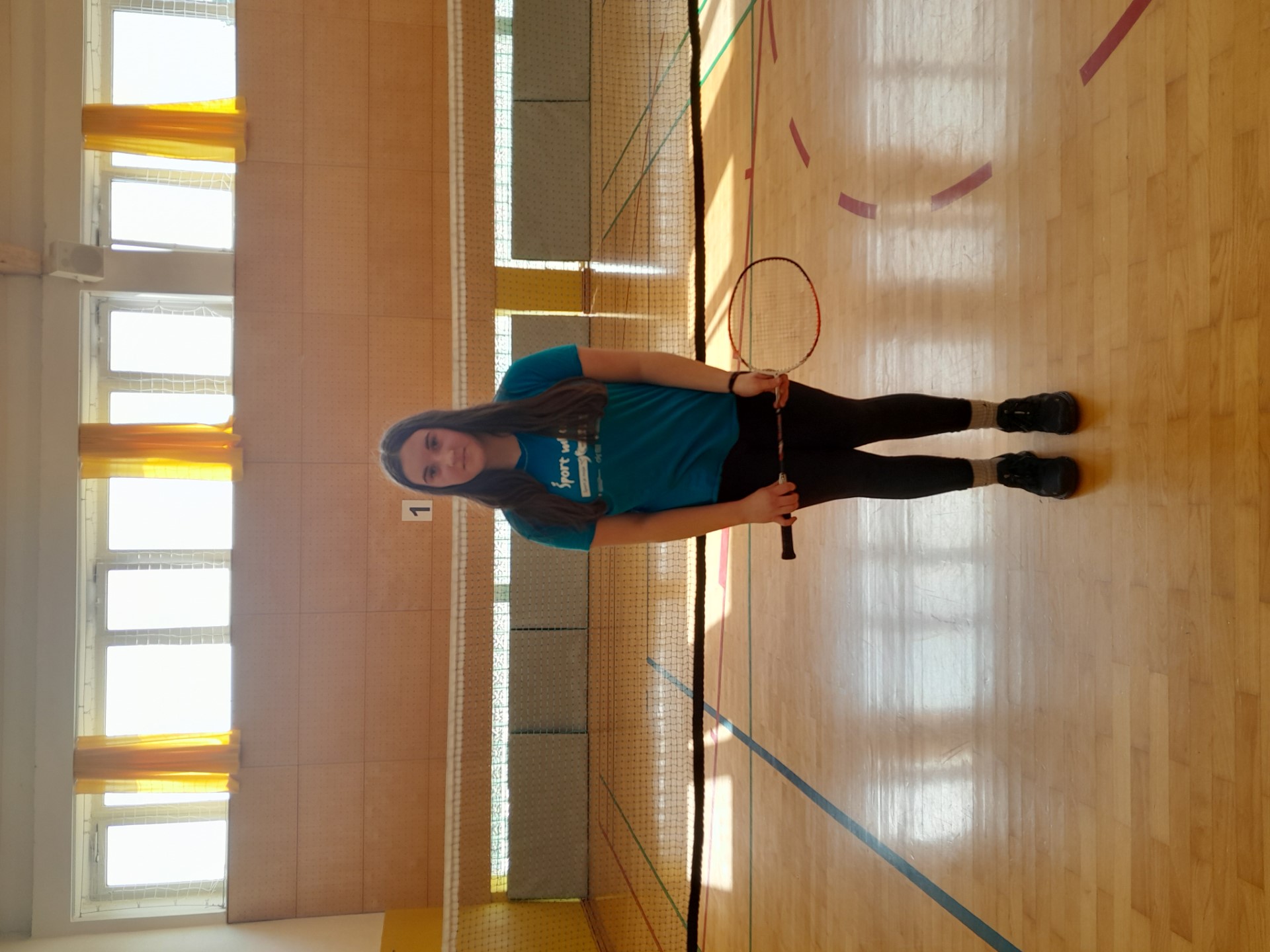 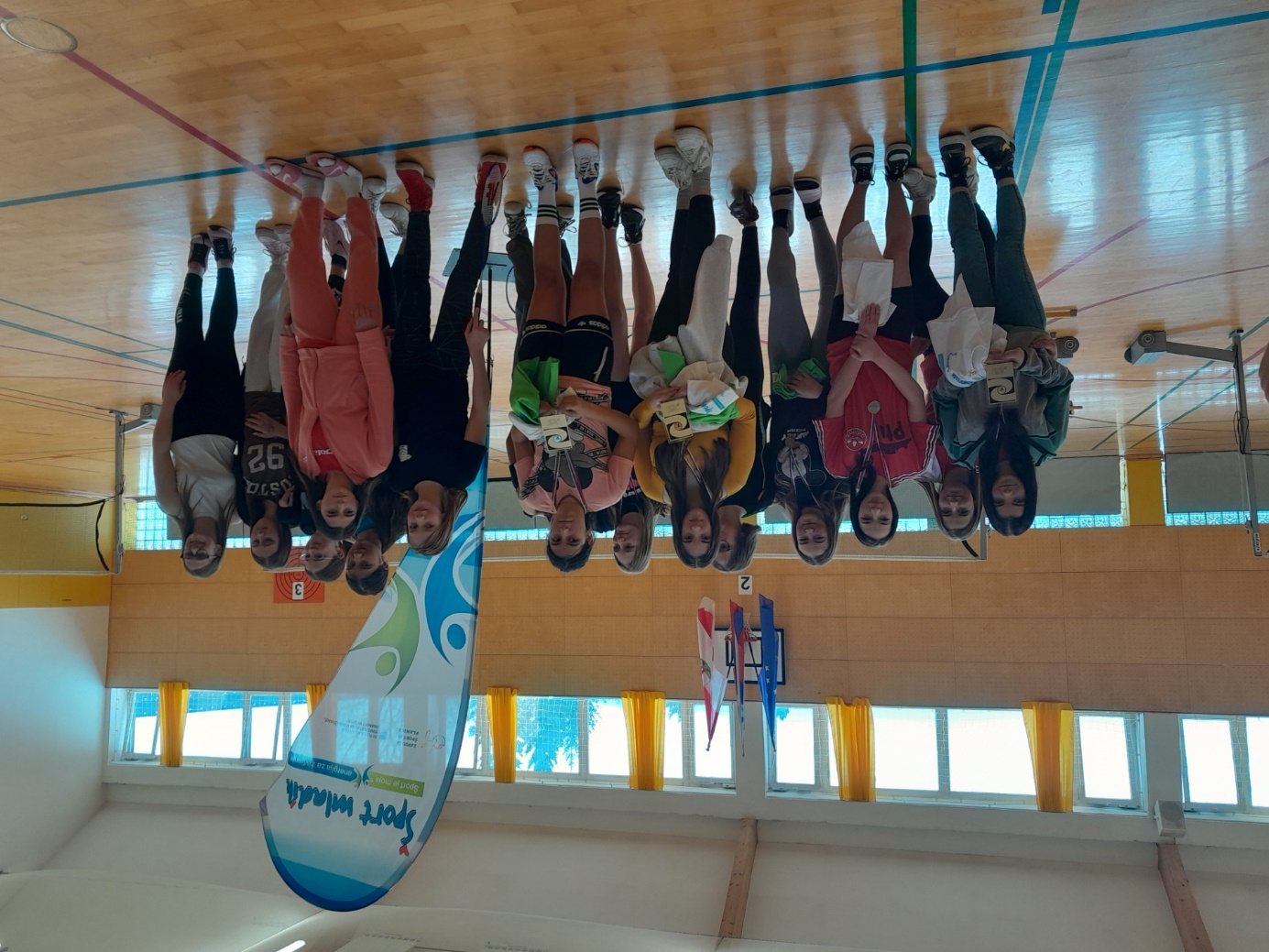 